GIMNOSPERMASDiferencia entre árbol y arbustoSignificado de la palabra Gimnosperma¿Cuál es el grupo más frecuente de Gimnospermas?Hojas: describe y dibuja una hoja escuamiforme, una acicular, una alesnada, y una linear.Reproducción:¿Qué son los conos o estróbilos?¿Cómo pueden ser los conos femeninos?¿Cómo pueden ser los conos masculinos?Tipo de polinizaciónConsultar:http://www.rjb.csic.es/jardinbotanico/ficheros/documentos/pdf/didactica/Gimnospermas.pdfDescripción Porte general:ArbustoÁrbol: recto                 ramificado, majestuoso, esbelto, grueso, corpulento		 inclinadoTronco-corteza:Resquebrajada/agrietada: escamas 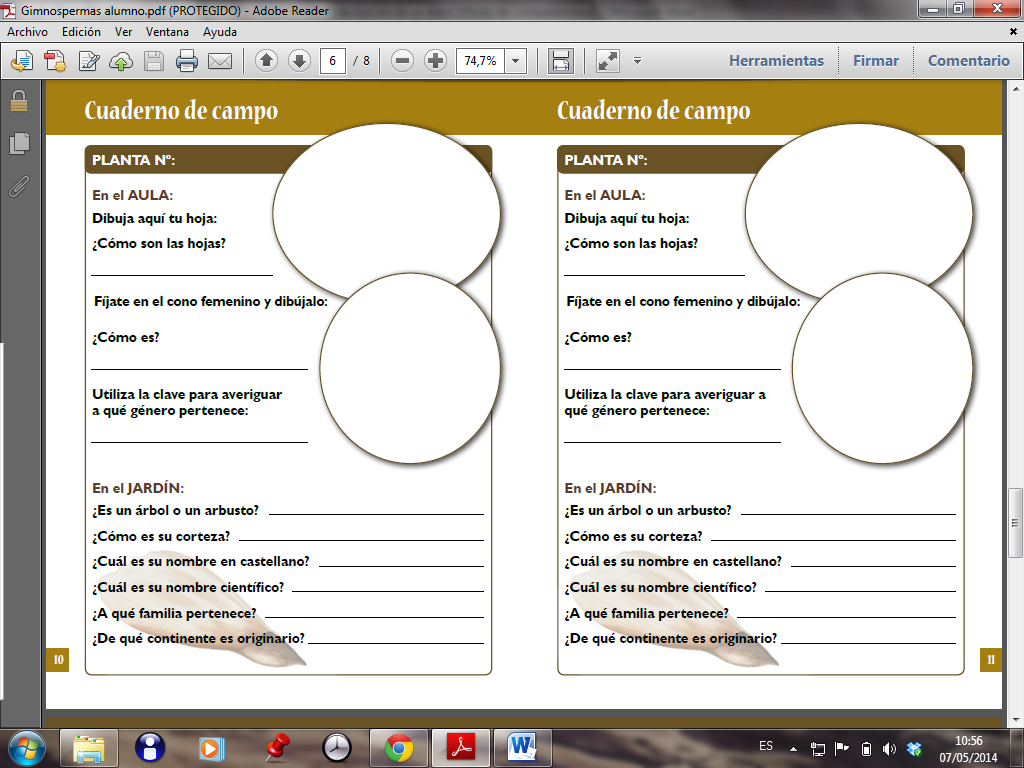   placasLisaRugosaAcorchadaColorCon o sin musgoPorte-copa:Redonda , esférica, globosaAchaparradaPenacho de hojas derramándose sobre el talloColumnarIrregularEspinasCónicaPendular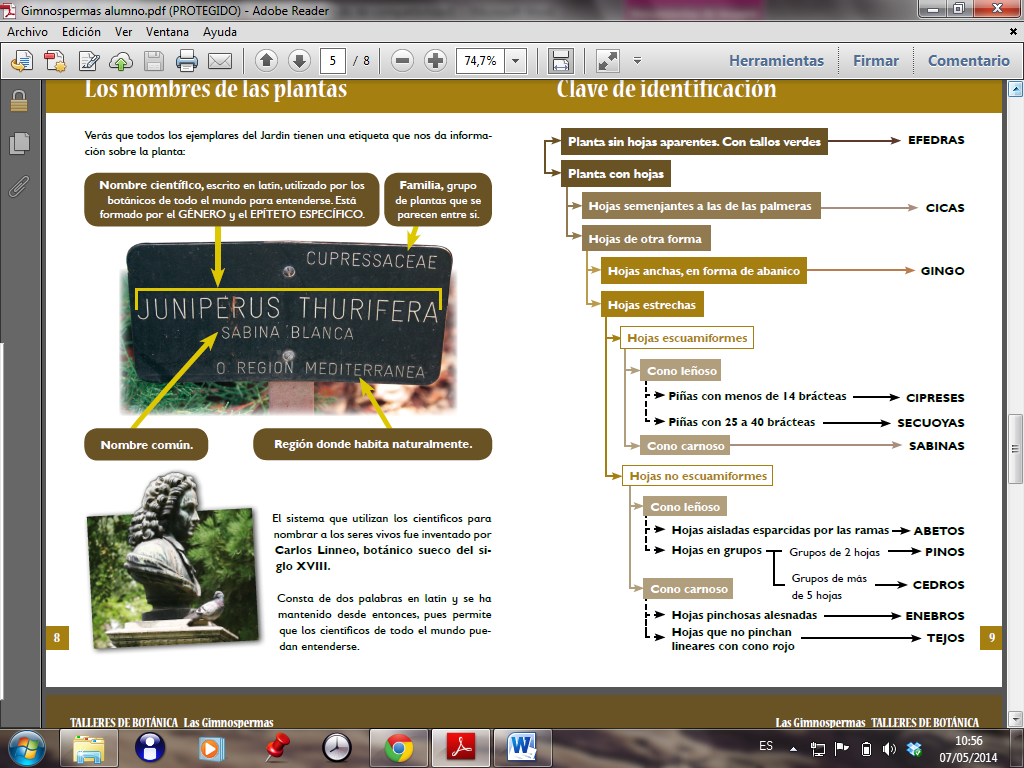 